Vücut Algısı ÖlçeğiAşağıda çeşitli vücut özellikleri ve beğenip beğenmeme ifadeleri bulunmaktadır. Yapmanız gereken, bir vücut özelliğiniz hakkındaki duygularınızı bu ifadelere göre değerlendirmektir. Herhangi bir vücut özelliğinizi genel olarak beğenip beğenmediğinize göre duygularınızı değerlendiriniz.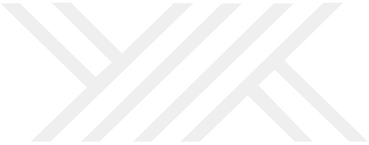 beğeniyorum ÇokOldukça beğeniyorumKararsızımPek beğenmiyorumHiç beğenmiyorum1Saçlarım2Yüzümün rengi3İştahım4Ellerim5Vücudumdaki kıl dağılımı6Burnum7Fiziksel gücüm8İdrar-dışkı düzenim9Kas kuvvetim10Belim11Enerji düzenim12Sırtım13Kulaklarım14Yaşım15Çenem16Vücut yapım17Profilim18Boyum19Duyularımın keskinliği20Ağrıya dayanaklılığım21Omuzlarımın genişliği22Kollarım23Göğüslerim24Gözlerimin şekli25Sindirim sistemimim26Kalçalarım27Hastalığa direncim28Bacaklarım29Dişlerimin şekli30Cinsel gücüm31Ayaklarım32Uyku düzenim33Sesim34Sağlığım35Cinsel faaliyetlerim36Dizlerim37Vücudumun duruş şekli38Yüzümün şekli39Kilom40Cinsel organlarım